KASTAMONU ÜNİVERSİTESİ REKTÖRLÜĞÜÜniversitemiz Sağlık Bilimleri Enstitüsü Antrenörlük Eğitimi Anabilim Dalına Bağlı Hareket ve Antrenman Bilimleri Tezli Yüksek Lisans Programına, 2019-2020 Akademik Yılı Güz Yarıyılı İçin Öğrenci alımı yapılacaktır. Programa İlişkin Kontenjan, Müracaat Şartları ve Müracaat Takvimi aşağıda belirtilmiştir.Müracaat ve DeğerlendirmeMadde 5- (1) Lisansüstü programlara alınacak öğrenci kontenjanları ve şartları, EABD başkanlığının teklifi, EYK onayı ile belirlenerek, eğitim-öğretim yılı başından önce başvuru tarihleri, şartları ve kontenjanları yer alacak şekilde ilan edilir. İlan edilen şartlar ve kontenjanlarda değişiklik yapılamaz.Tezli Yüksek Lisans Programı için Gerekli Belgeler:-Başvuru Formu (Enstitüden alınacaktır.)- Lisans (Diploma, Mezuniyet) Belgesi veya Bu Belgenin Onaylı Örneği-Transkript-Akademik Personel ve Lisansüstü Eğitimi Giriş Sınavı (ALES) Sonuç Belgesi veya Bilgisayar Çıktısı-Varsa Yabancı Dil Sınav Sonuç Belgesi veya Bilgisayar Çıktısı,-Nüfus Cüzdanının Onaylı Örneği-( 2 ) Adet Vesikalık Fotoğraf-Özgeçmiş-Erkek adaylar için Askerlik Durum Belgesi (Adayların yazılı beyanı kabul edilir.)- Adli Sicil Kaydı (Adayların yazılı beyanı kabul edilir.)Yüksek Lisans Programına Müracaat ve DeğerlendirmeTezli Yüksek Lisans Programına başvurulabilmesi için aşağıda verilen şartların sağlanması gerekir:Adayların, ilgili EABD tarafından uygun görülen ve EYK tarafından kabul edilen bir lisans diplomasına sahip olması gerekir.ALES’ten, başvurduğu programın puan türünden en az 55 (elli beş) puan alması.Başarı değerlendirme notu, ALES notunun %50’si, lisans mezuniyet notunun %25’i ve yazılı ve/veya mülakat sınav notunun %25’inin (Yazılı ve mülakat sınavlarının her ikisinin de yapılması durumunda yazılı puanının %10’u ile sözlü puanının %15’u dikkate alınarak hesaplanır) toplamı alınarak belirlenen başarı notlarına göre en az 60 puan almak kaydıyla en yüksek puanlı adaydan başlayarak ilan edilen kontenjana göre adaylar müracaat ettikleri öğrenim programlarına yerleştirilirler. Yazılı veya mülakat sınavında 100 üzerinden 60 puanının altında alan öğrenciler için başarı değerlendirme notu belirlenmez ve bu öğrenciler başarısız kabul edilerek sıralamaya alınmaz. Sıralamada eşitlik olması halinde lisans not ortalaması yüksek olan adaya öncelik verilir.(ç) İlgili EABD’nin kararı doğrultusunda yazılı ve mülakat sınavlarının yapılmadığı durumda başarı değerlendirme notu, ALES notunun %60’ı ve lisans mezuniyet notunun %40’ı alınarak belirlenir. Başarı değerlendirme notu, 100 üzerinden 60 puanının altında alan öğrenciler başarısız kabul edilerek sıralamaya alınmaz.İlan edilen kontenjanın 5 (beş) katı kadar öğrenci yazılı ve/veya mülakat sınavlarına alınır. Diğer başvurular değerlendirmeye alınmaz.Yazılı ve/veya mülakat sınav jürileri, ilan edilen her program için EABD başkanlığı tarafından teklif edilen 7 (yedi) öğretim üyesi arasından, EYK tarafından 3 (üç) asil ve 2 (iki) yedek olmak üzere 5 (beş) öğretim üyesi sınav jürisi olarak belirlenir. Yazılı ve/veya mülakat sınavı EABD tarafından yapılır. Yazılı ve/veya mülakat sınavına girmeyen adaylar başarısız sayılır.Tezli Yüksek Lisans Programına başvuran adaylar arasından yukarıda belirtilen başarı değerlendirme notuna göre sıralama yapılır. İlan edilen kontenjan sayısı kadar aday, kesin kayıt yaptırmaları için enstitü internet sayfasında ilan edilir. Asıl listede yer alan adaylardan kayıt yaptırmayanların yerine ilan edilen gün ve saatte yedek listeden kontenjan tamamlanana kadar, başarı sıralamasına göre kayıt alınır.ABD/Program AdıKontenjan Kontenjan Özel ŞartlarALESPuan TürüABD/Program AdıAlan içiAlan dışıÖzel ŞartlarALESPuan TürüAntrenörlük Eğitimi ABD /Hareket ve Antrenman Bilimleri Tezli Yüksek Lisans Programı102 Alan İçi: Beden Eğitimi ve Spor Yüksekokulu, Beden Eğitimi ve Spor Bölümü ve Spor Bilimleri Teknolojisi Yüksekokulu, Spor bilimleri Fakültesi mezunu olmak.Alan Dışı: Herhangi bir Lisans Programından mezun olmak.EA/SÖZ/SAY55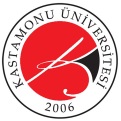 T.C.KASTAMONU ÜNİVERSİTESİSAĞLIK BİLİMLERİ ENSTİTÜSÜ MÜDÜRLÜĞÜ2019-2020 AKADEMİK YILI GÜZ YARIYILI ÖĞRENCİ ALIM İLAN TAKVİMİT.C.KASTAMONU ÜNİVERSİTESİSAĞLIK BİLİMLERİ ENSTİTÜSÜ MÜDÜRLÜĞÜ2019-2020 AKADEMİK YILI GÜZ YARIYILI ÖĞRENCİ ALIM İLAN TAKVİMİAÇIKLAMALARTARİHLERMüracaatların Kabulü:Müracaatlar, şahsen Sağlık Bilimleri Enstitüsü Müdürlüğüne yapılacaktır.Eksik evrak ile yapılan başvurular kesinlikle kabul edilmeyecektir.Posta yolu ile yapılan müracaatlar değerlendirmeye alınmayacaktır. Noterden vekâlet ile yapılan müracaatlar kabul edilecektir.21-23 Ağustos 2019Mülakata Alınacak Adayların İlanı 26 Ağustos 2019Mülakat Sınavı29 Ağustos 2019Sınav Sonuçlarının Açıklanması 02 Eylül 2019Kesin Kayıt (Asıl Listeden Kayıt Yaptırmaya Hak Kazanan Adaylar İçin)03 Eylül 2019Yedek Aday İken, Kesin Kayda Hak Kazanan Adayların Kesin Kayıtları05 Eylül 2019ENSTİTÜ İLETİŞİM BİLGİLERİENSTİTÜ İLETİŞİM BİLGİLERİADRES           SAĞLIK BİLİMLERİ ENSTİTÜSÜ MÜDÜRLÜĞÜ KASTAMONU ÜNİVERSİTESİ KUZEYKENT YERLEŞKESİ MERKEZ/KASTAMONUKuzeykent Kampüsü, Kuzeykent Mahallesi, Org. Atilla Ateş Paşa Caddesi, Sağlık Bilimleri Enstitüsü, Fazıl Boyner Sağlık Bilimleri Fakültesi Binası, 2. Kat. Telefon       0(366) 280 41 77 – 280 41 78Web              sagbe.kastamonu.edu.trNot               Başvuru Sırasında İstenilen Bilgi ve Belgeler Enstitümüz WEB Sayfasında İlan Edilmiştir.